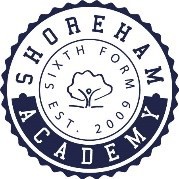 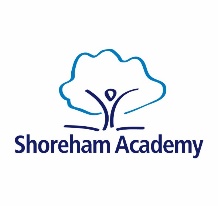                                                     ‘Aspirational, hard-working, positive learners with excellent achievement’  SHOREHAM ACADEMY SIXTH FORM  Application Form for Admission for September 2020Personal DetailsPresent school if not Shoreham Academy: The vision. What is your future aspiration after Sixth Form? Dream Career or area of employmentKey information: Level 3 Subject Choices (e.g. A Levels or equivalent)To study a level 3 course, applicants must achieve at least 5 GCSEs above grade C/4 & one B/6. Some subjects require entry grades of 5/C or B/6 grades. Any BTEC grades must be at least of merit standard. Applicants need to choose three options and in certain cases four, if appropriate. Level 3 students please note we also offer:Extended Project Qualification (EPQ), Community Sports Leader Award and Football Coaching as enrichment activities, these are in addition to your academic study programme. Please note: students who do not achieve GCSE English language and/or mathematics at level 4 are required to re-sit.Level 2 Subject Choices – level 2 subjects are for applicants who do not achieve 5 GCSEs at or above grade C/4.  a) BTEC Child Care Level 2 or b) BTEC Diploma in Team-work & Personal Development in the CommunityAll Level 2 students will take a qualification in Preparation for Working Life, undertake a period of sustained work-experience/volunteering in the community and take part in the National Citizenship Scheme, whilst re-sitting both English Language & Mathematics GCSE.SIXTH FORM OPTIONS – 2020/21Please indicate your sixth form subject preferencesIn addition to your academic study preferences, please indicate if you are interesting in joining:                       Please indicate that Shoreham Academy Sixth is:Applicant's signature: …………………………………………………………                                                                         Date: Parent/Guardian signature: ………………………………………………                                                                        Date:  Please e-mail to Sixth.form@shoreham-academy.org or deliver to Shoreham Academy Sixth Form Office         Upon receipt of your application/options form you will be invited for an interview to discuss your options in more detail with a member of senior leadership Surname:  Forenames: Forenames: Date of Birth: Sex  M/F:  Nationality:Home Address: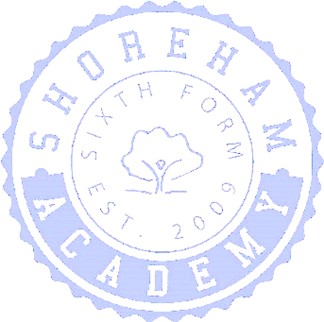    Post Code:   Home Tel: Mobile Tel:                                                   School e-mail:  Personal e-Mail:Home Address:   Post Code:   Home Tel: Mobile Tel:                                                   School e-mail:  Personal e-Mail:Home Address:   Post Code:   Home Tel: Mobile Tel:                                                   School e-mail:  Personal e-Mail:A LEVEL SUBJECTSA LEVEL SUBJECTSBTEC/VOCATIONAL SUBJECTSArt & DesignBiology*Business Chemistry*DanceDramaComputingEconomicsEnglish*Geography*German*PoliticsHistory*LawMaths*Further Maths*French*Media StudiesMusicPhilosophy & EthicsPhotographyPhysical EducationPhysics*PsychologySociologySpanish*Graphic DesignProduct DesignApplied Science (Biology (single)Dance* (Single/Double/triple)Public Services (Double/Triple)Sport Coaching (Single/Double/Triple)Sport Science (Double)Food Science & Nutrition (single)Child Care (Double)Health & Social (Double)ICT (single)Travel & Tourism (single)Please note*Subjects with * are known as facilitating subjects.Please note*Subjects with * are known as facilitating subjects.Please noteSingle = 1 A level equivalent (1 preference)Double = 2 A levels of equivalent & will take up two  preferencesTriple = 3 A levels equivalent & will take up three  preferencesSUBJECTPreference 1Preference 2Preference 3Preference 4Dream option (if not listed above)